Lego PrintingIf you have some Lego why not dip them in paint and use them to print with.  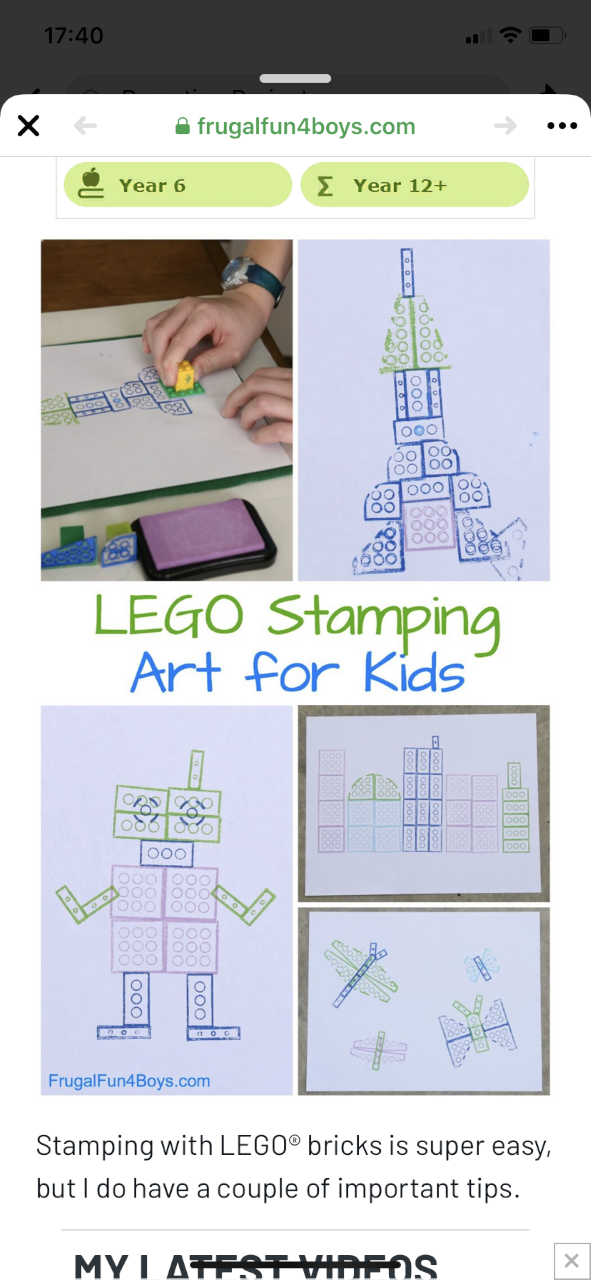 Handprints with a twist!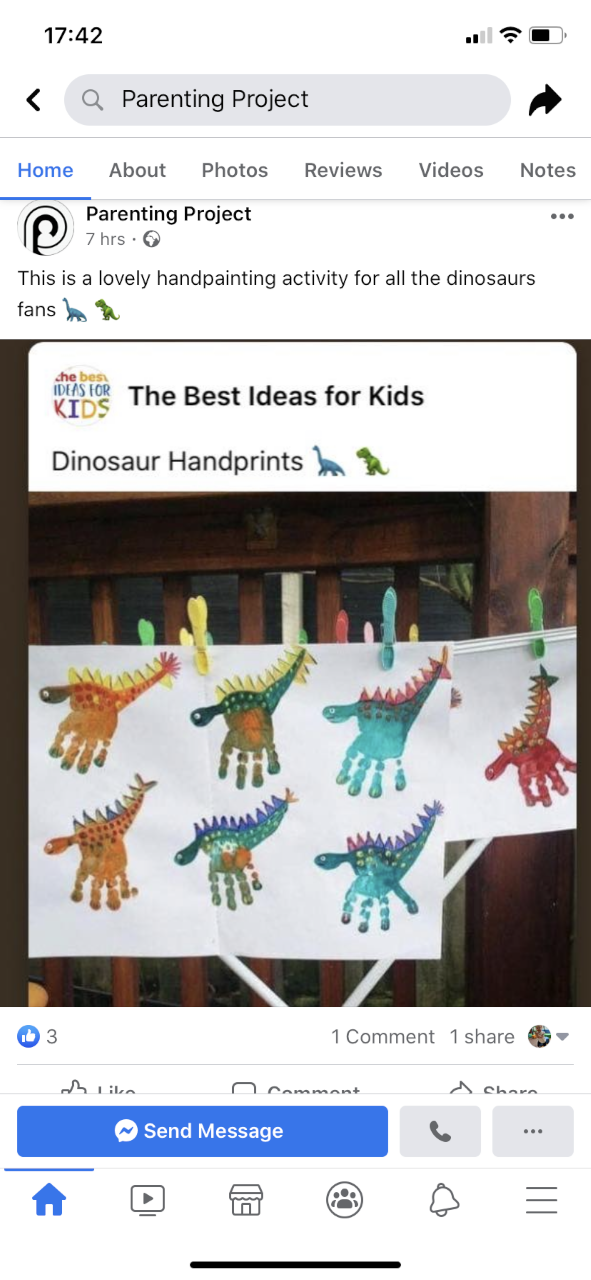 